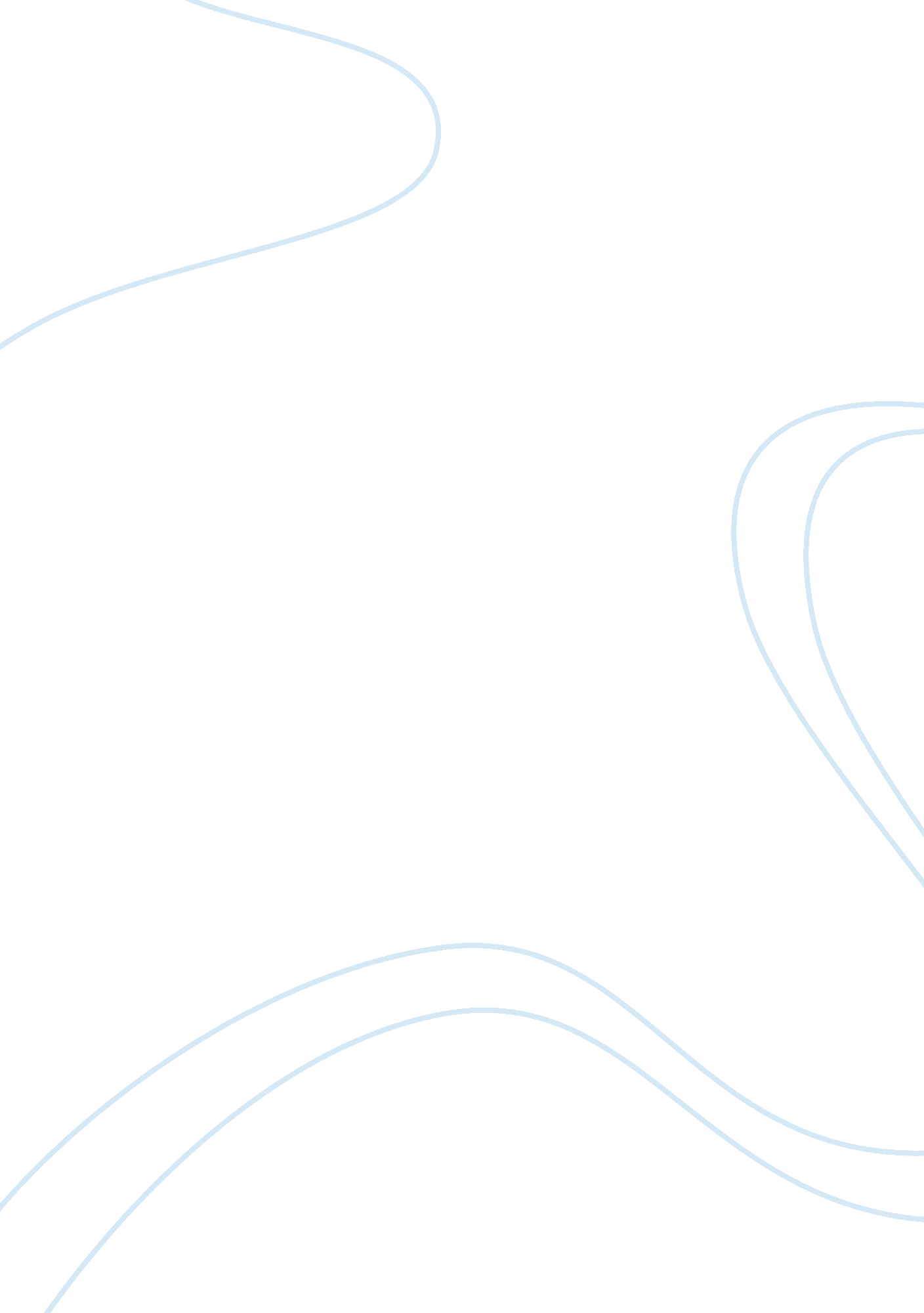 "the shadow of hate" by psych170Sociology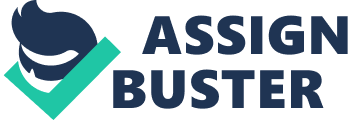 “ The Shadow of Hate” Reflection Since the first minutes of “ The Shadow of Hate” I realized that it will impress me deeply. Both, the message being delivered and the mode of presentation by means of multiple narrators telling their story create the feeling of bitterness that is not going to disappear quickly. Instead, it encourages to think over and over what has been told and shown. It is powerful and provides a unique view on the origins and history of racism and intolerance in the United States. 
Prior to watching the video, I believed that I am aware of the past events concerning slavery, and social aggression which racial, ethnic as well as religious minorities faced. However, the “ Shadow of Hate” exposed to me a list of new terrible pages in the history of the United States, which I am convinced people should not forget. Firstly, in order to commemorate those innocent who became the victims of aggression and hate, secondly, this part of history should be remembered for people not to allow such atrocities ever happen again. 
For this reason, I believe, the modern society should be educated about the tradition of racism and persecution of people who happened to be different from the ruling majority of the general population. It shows perfectly well how misunderstandings, stereotypes, and lack of proper efforts from the government to mediate between different social groups and establish piece in communities lead to the appearance of street justice and laws of the mob. Which in their turn make people be to blindly follow the crowd without thinking and without appealing to the voice of reason. 
To my mind, the “ Shadow of Hate” is of the significant informative and educational value as it brings together quite different examples of the real life stories that often remained unspoken. All together they make it possible to form a full and profound vision of social injustice that ruled in the past and defined relationships of people for too long. Fortunately, the most flagrant and incomprehensible manifestations of racism and intolerance are no longer the U. S. reality, but it would be a mistake to think that they are no longer existent phenomena since today people are still facing inequality and prejudices, which means that the American society has apply efforts to solve the issues and build a better tomorrow for all people, regardless of race, ethnicity, gender, religion, or other differences. 
I am confident that although having heard many times of slavery and racism, a great part of the U. S. population possesses only a blurred and general vision of the appearance of the country at its dawn. What I found useful in this regard, is that the video not only retails the history of intolerance in the United States, which many of us have heard many times, but provides exact proofs and evidences of it. Indeed, to see a picture at least once worth many times of hearing about it. Therefore, I found it useful that the whole video is based on documentaries and photos. They cannot leave one untouched and ignorant about what is being said by the narrators of the video. I will advise this video for everyone who is eager to improve the knowledge of history and of the tradition of racism and hate as it can be a useful preventive measure for people not to repeat the past mistakes and strive for piece within the country. 